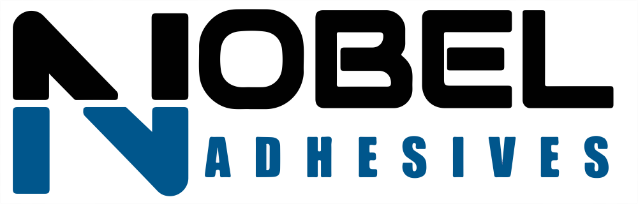  СВОЙСТВА ПРОДУКТА►   эффективно очищает от остатков клея, ►   быстро высыхает , ►   не оставляет следов,►   отсутствует запах,►   низкий расход ОБЛАСТЬ ПРИМЕНЕНИЯ                                                                                                                      Специальное разделительное средство Nobel А7 для предотвращения налипания клеея ПВА на поверхность оборудования. Nobel А7 отделяет клей, не оказывает влияния на процесс отделки поверхности деталей (нанесение лака или масла) - не оказывает влияния на металлические и резиновые детали оборудования.  УПАКОВКАКанистра 10 л.ХРАНЕНИЕХранить в плотно закрытой таре. Срок хранения 1 год.ИНФОРМАЦИЯ ПО БЕЗОПАСНОСТИ ДЛЯ ЗДОРОВЬЯ:Очиститель Nobel А7 при обычных условиях эксплуатации и соблюдении правил личной гигиены и применения средств защиты не представляет опасности для здоровья. Для получения более подробной информации проконсультируйтесь с вашим местным представителем.NOBEL А7  РАЗДЕЛИТЕЛЬНОЕ СРЕДСТВО ОТ КЛЕЯ ПВАОХРАНА ОКРУАЮЩЕЙ СРЕДЫИзбегайте загрязнения окружающей среды, не сбрасывайте продукт в канализацию или сточные воды. По вопросу утилизации отработавшего смазочного материала обращайтесь к сертифицированным в данной области организациям. За дополнительной информацией обращайтесь к представителям производителя очистителя в вашем регионе.Нанесите разделительное средство Nobel А7 с помощью валика или ветоши.  Разделительное средство необходимо высушить перед началом работы. Нанесите на поверхность пресса и нагрейте до температуры от +40 до +60 °С. Если такой возможности нет, то обработать поверхность накануне вечером и дать полностью высохнуть.Мы рекомендуем в каждом конкретном случае проводить испытания продукта с тем, чтобы его использование дало возможность применения желаемого способа производства и обеспечило необходимое качество обработки деталей. Правовая ответственность не быть выведена ни из этих указаний, ни из устной консультации.Вышеуказанные данные, прежде всего, рекомендации относительно нанесения и использования продукта, основываются на знаниях и опыте работы нашей организации. Принимая во внимание возможность использования различных материалов в различных условиях работы, находящихся вне сферы нашего влияния.